MOLIM VAS SVE NAPRAVITI 3 PUTA NA TJEDAN1. Hodanje s promjenom tempa 30min (brže -sporije)2.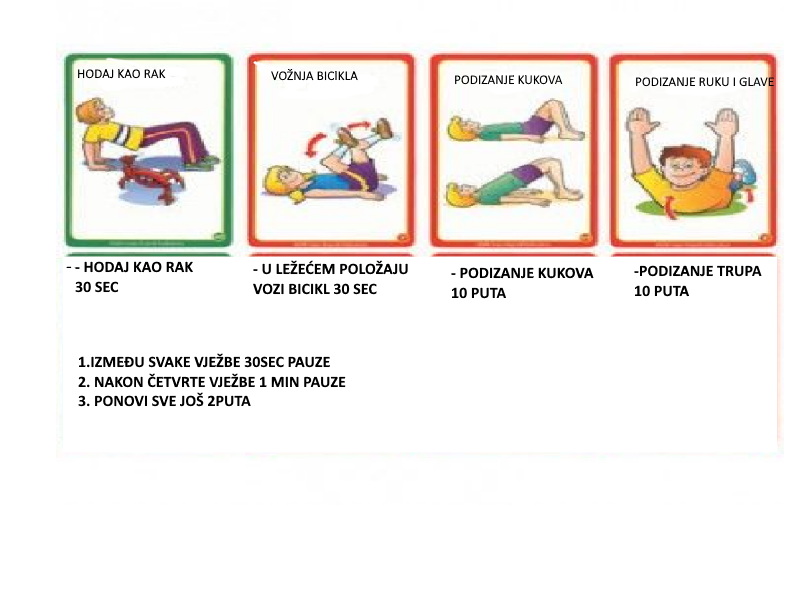 3. Slobodna igra loptom